Министерство здравоохранения Удмуртской Республики напоминает родителям о мерах профилактики синдрома внезапной смерти у детей
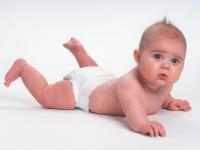 Министерство здравоохранения Удмуртской Республики  напоминает родителям о мерах  профилактики синдрома внезапной смерти у детей:1.Не укладывайте детей до 1-го года жизни спать на живот, ребенок должен спать па спине.2. В детской кроватке должен быть жесткий матрас - . не должно быть подушки,. лишних пеленок, одеял.3 Необходимо убрать игрушки из кроватки4.Температура в комнате, где находится ребенок, должна быть 22-24 градусов, во время сна и бодрствований ребенок должен быть тепло одет.5.Во время сна ребенок должен быть укрыт легким одеялом.6. Запрещается тугое пеленание.7. В присутствии грудного ребенка (в комнате, на балконе, на улице) нельзя курить. Мать и отец не должны источать запах табака, алкоголя, парфюмерии. Курение матери во время беременности и кормления грудью, употребление спиртных напитков (даже слабоалкогольных – пиво, тоники и т.д.) может привести к внезапней смерти ребенка.8.Необходимо избегать воздействия на ребенка резких запахов, звуков, прежде всего, во время сна.9.Исключить сон ребенка с родителями (может быть сдавление ребенка взрослыми, сдавление бельем или придавливание к стенке).10.Не пускать домашних животные в комнату, где находится грудной ребенок.11.Не оставлять ребенка без присмотра во время кормления из бутылочки (т.к. ребенок может подавиться), во время купания, но время сна, во время бодрствования.12. Hе допускать контакта с членами семьи, больными простудными заболеваниями (насморк, кашель, боль в горле, кишечными инфекциями, с людьми, у которых какая-либо сыпь). Обязательно измерение температуры ребенка в течение дня.13. При любых признаках какого-либо заболевания у ребенка обращаться к педиатру, т.к. любое заболевание может быть пусковым фактором синдрома внезапной смерти.14. Родителям выполнять назначения врача, рекомендации медсестры, при направлении на госпитализацию мнение врача не оспаривать.